   台北市不動產仲介經紀商業同業公會 函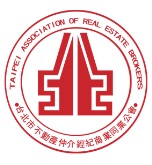                                                 公會地址：110台北市信義區基隆路1段111號8F-1                                                公會網址：http://www.taipeihouse.org.tw/                                                電子郵址：taipei.house@msa.hinet.net                                                聯絡電話：2766-0022傳真：2760-2255         受文者：各會員公司 發文日期：中華民國108年1月9日發文字號：北市房仲雄字第108008號速別：普通件密等及解密條件或保密期限：附件： 主旨：全聯會來函有關為配合洗錢防制政策，依公司法新增第22條之1規定應向臺灣集中保管結算所(TDCC)申報公司資訊，轉發會員公司，請 查照。說明：依據中華民國不動產仲介經紀商業同業公會全國聯合會108年1月4日房仲全聯雄字第108012號函辦理。全聯會函文詳如附件。正本：各會員公司副本：中華民國不動產仲介經紀商業同業公會全國聯合會　函                                                    地址：100台北市中正區北平東路20號7樓                                                    電話：（02）2327-8255                                                    傳真：（02）2327-8227                                                    承辦人：劉源隆受文者：各會員公會發文日期：中華民國108年1月4日發文字號：房仲全聯雄字第108012號 速別：普通件密等及解密條件或保密期限：附件：如說明主  旨：為配合洗錢防制政策，依公司法新增第22條之1規定應向臺灣集中保管結算所(TDCC)申報公司資訊，詳如說明，敬請　轉知轄下會員知悉。說  明：為維護交易安全與公平，並配合洗錢防制政策，依公司法新增第22條之1規定，公司應向臺灣集中保管結算所(TDCC)申報公司資訊。公司應申報董事、監察人、經理人及主要股東(持股或出資朝過10%)之姓名或名稱、國籍、出生年月日或設立登記之年月日、身分證明文件號碼或統一編號、持股數或出資額及經濟部指定之事項。在107年10月31日(含)前已設立登記之公司，應於108年1月31日前完成申報。在107年11月1日(含)後設立登記的公司，應於設立登記後15日內完成申報。若說明二之資訊於當年度有變動，應於變動後15日內完成申報。另自109年起，每年3月1日至3月31日間應申報前一年度資料。若公司未依規定申報或申報不實，經主管機關限期通知改正仍未改正者，將處代表公司之董事新臺幣5萬以上50萬元以下罰鍰。經再限期通知改正仍未改正者，將按次處代表公司之董事新臺幣50萬以上500萬以下罰鍰，最重將廢止公司登記。請至「公司負責人及主要股東資訊申報平臺」(CTP，網址：https://ctp.tdcc.com.tw)申報說明二之資訊。以上資訊敬請　貴會轉知轄下會員。正本：各會員公會副本：